Куди звернутись за допомогою постраждалим від насильства в Луганській області. Надавати дієву підтримку жінкам, чоловікам та дітям, які постраждали від насильства, покликані спеціалізовані служби підтримки.Серед таких служб в області працюють вісім мобільних бригад психосоціальної допомоги, шість із них створені за підтримки ЮНІСЕФ, Фонду ООН у галузі народонаселення та Української фундації громадського здоров’я.Мобільні бригади соціально-психологічної допомоги діють у Сєвєродонецьку, отримати консультацію або допомогу можна звернувшись за телефоном 063-335-85-51, 099-366-62-80, у Рубіжному – 093-949-54-39, 099-326-42-41, Попаснянському – 093-949-54-52, 099-328-25-06, Кремінському – 063-026-29-73, 099-366-63-08, Новоайдарському – 097-824-20-22, 099-366-64-43) та Станично-Луганському районах – 097-824-20-51, 099-366-63-11.Також мобільні бригади соціально-психологічної допомоги особам, які постраждали від домашнього насильства або насильства за ознакою статі працюють у Троїцької селищної ради (06456) 2-21-55 та Новопсковської селищної ради 066-370-02-62.Крім цього, в області є п’ять кабінетів невідкладної анонімної медико-психологічної допомоги постраждалим від насильства. Усього таких кабінетів в Україні 14.Вони створені за підтримки Фонду ООН у галузі народонаселення. Тут працюють кваліфіковані психологи та соціальні працівники. Також є необхідні препарати та засоби для захисту репродуктивного здоров’я, профілактики ВІЛ, лікування інфекцій, що передаються статевим шляхом, запобігання небажаній вагітності та невідкладної допомоги жертвам зґвалтування.Кабінети з надання медико-психологічної допомоги постраждалим від домашнього та ґендерно зумовленого насильства розташовані за такими адресами:- м. Рубіжне: вул. Студентська, 19 (КУ «Рубіжанська центральна міська лікарня», жіноча консультація), (06453) 6-32-50, 099-752-67-68;- м. Старобільськ: вул. Монастирська, 67, (КУ «Старобільське РТМО», акушерсько-гінекологічне відділення), (06461) 2-39-82, 050-155-95-38;- смт Станиця Луганська: вул. 5-та Лінія, 39 (Станично-Луганське районне територіальне медичне об'єднання, гінекологічне відділення), (06472) 3-11-03, 050-022-89-27.- м. Попасна, вул. Сонячна, 35а (КУ «Попаснянська центральна районна лікарня», акушерсько-гінекологічне відділення), (06474) 2-32-58, 2-32-52;- смт Біловодськ, вул. Петровського, 32 (КНП «Біловодська багатопрофільна лікарня», акушерсько-гінекологічне відділення), (06466) 9-16-64, 066-070-66-02.Зазначені кабінети обладнані спеціалізованими гінекологічними кріслами-трансформерами для огляду жінок з інвалідністю.Для жителів Луганської області з ініціативи Департаменту соціального захисту населення облдержадміністрації на базі Луганського обласного центру соціально-психологічної допомоги працює «гаряча лінія» з питань попередження домашнього й ґендерно обумовленого насильства та дискримінації за ознакою статі.Номер «гарячої лінії»: 066-915-72-00 (тарифікація дзвінків згідно з тарифом Вашого оператора). Графік роботи: понеділок – п’ятниця із 08.00 – до 17.00 (перерва з 12.00 по 13.00).Національна «гаряча лінія» з попередження домашнього насильства, торгівлі людьми та ґендерної дискримінації: 0 (800) 500 335 або 116 123 (з мобільного) (безкоштовно зі стаціонарних та мобільних телефонів будь-яких операторів по всій території України).Також працює Національна дитяча «гаряча лінія» безкоштовно, анонімно з 12.00 до 16.00: 116 111, 0 (800) 500 225.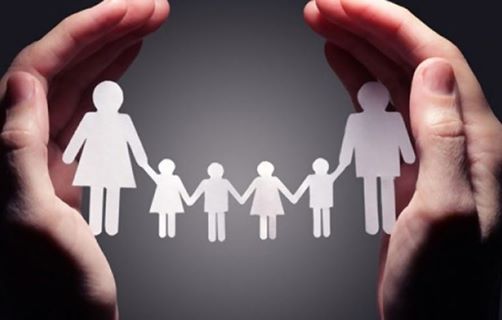 